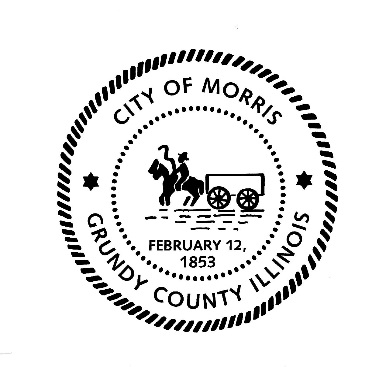 APPLICATION FOR RAFFLE LICENSEDate: ________________________ Fee:  	Class A and B:  $ 5.00	Class C:  $10.00NOTICE	In accordance with Section 2 of the Raffles Act (230 ILCS 15/2) and Section 3-19-2 of the City of Morris Municipal Code, licenses shall be issued only to bona fide religious, charitable, labor, business, fraternal, educational or veterans’ organizations that operate without profit to their members and which have been in existence continuously for a period of five (5) years immediately before making application for a license and which have had during that entire five (5) year period a bona fide membership engaged in carrying out their objects, or to a non-profit, fund raising organization that is organized for the sole purpose of providing financial assistance to an identified individual or group of individuals suffering extreme financial hardship as the result of an illness, disability, accident or disaster.PLEASE TYPE OR PRINT ALL INFORMATION1.	Name of Organization:______________________________________________________________	Address of Organization:____________________________________________________________2. 	Type of Organization:   _____ Religious   ______ Veteran         ______ Fraternal				    ______ Charitable ______ Educational   ______ Other		If other, please describe: _____________________________________________________3.	Date Organized or Date & State Charter was granted: _____________________________4.	Describe the type of raffle: __________________________________________________________5.	Describe purpose of raffle:__________________________________________________________	______________________________________________________________________________________6.	Describe area or areas within the City in which raffle chances will be sold or issued: ____________________________________________________________________________________________________________________________________________________________________7.	Describe the time period during which raffle chances will be sold or issued for one raffle or for a specified number of raffles to be conducted during a specified period not to exceed one year (and the number of raffles to be conducted during said time period).	__________________________________________________________________________________________________________________________________________________________________________________________________________________________________________________________________8.	Describe the time(s) and date(s) of determination of winning chance(s). ____________________________________________________________________________________________________________________________________________________________________________9.	Describe the location or locations at which winning chances will be determined: ____________________________________________________________________________________________________________________________________________________________________________10.	Describe all prizes and their estimated value (for each raffle to be conducted): 	________________________________________	___________________________________________	________________________________________     ___________________________________________	________________________________________	___________________________________________	________________________________________	___________________________________________	________________________________________	___________________________________________				Aggregate Total(s)	___________________________________________11.	Provide the following information for each raffle to be conducted during the time period described in paragraph 7: 	A.	What is the cost of each raffle ticket(s): ____________________________________	B.	How many raffle tickets do you anticipate will be sold: ____________________C.	Total anticipated Gross Receipts from the raffle or raffles for which the license is being applied for (11A multiplied by 11B): _______________________12.	Raffle Manager(s):  Name: _________________________________________________________	Telephone: _______________________________	Date of Birth: ___________________________	Address: ____________________________________________________________________________	Position in Organization: ____________________________________________________________13.	Has the applicant, corporation or organization, or any officer, director or employee thereof, or any person who will participate in the management and/or operation of any of the raffle(s), or any person having a proprietary, equitable or credit interest in said corporation or organization ever been convicted of a felony? _____________________________14.	Has the applicant, corporation, organization or any officer, director or employee thereof, or any person who will participate in the management and/or operation of any of the raffle(s), or any person having a proprietary, equitable or credit interest in said corporation or organization ever been convicted of a violation of the local ordinance or the ordinance of any other municipality or a federal or state statute regulating gambling? _________________________________________________15.	Is the applicant, corporation, organization or any officer, director or employee thereof, or any person who will participate in the management and/or operation of any of the raffle(s), or any person having a proprietary, equitable or credit interest in said corporation or organization a professional gambler or gambling promoter or has ever been a professional gambler or gambling promoter? ______________________________________AFFIDAVITI attest that the above statements are true and accurate to the best of my knowledge, and further attest that the organization in which I am the presiding officer is in fact a not-for-profit organization, and that the conducting of this raffle will not violate any provision of Morris Municipal Code or the Raffles Act (230 ILCS 15/0.01 et seq).  I further attest that the organization will maintain records regarding said raffle(s) in accordance with Section 6 of the Raffles Act (230 ILCS 15/6) and shall furnish to the City of Morris documentation evidencing the organization’s gross receipts, expenses and net proceeds from each raffle and the distribution of net proceeds itemized as required under Section 6, within thirty (30) days of the completion of each raffle.  If a license is valid for more than thirty (30) days, the report shall be made monthly.							__________________________________________							Presiding Officer							___________________________________________							SecretarySubscribed to and sworn before me this__________ day of _________________________________, 2017._____________________________________________________Notary PublicC:\Heather\My Documents\CITY OF MORRIS\Raffle Act\Application for Raffle License 08.29.17 v2.docx